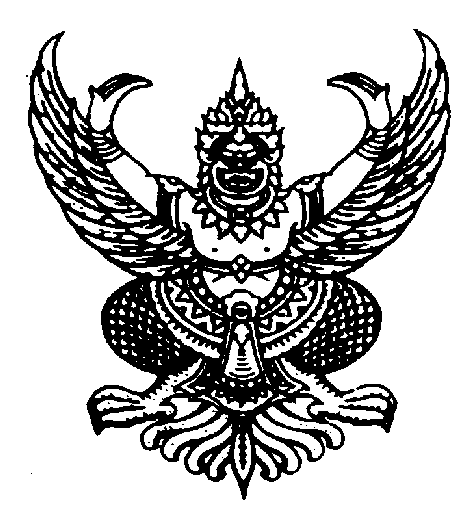 คำสั่งองค์การบริหารส่วนตำบลเมืองยาง  ที่           / ๒๕60เรื่อง  การเลื่อนระดับและแต่งตั้งพนักงานส่วนตำบลให้ดำรงตำแหน่งที่สูงขึ้น (ประเภททั่วไประดับชำนาญงาน).................................................		  อาศัยอำนาจตามความในมาตรา ๑๕ และมาตรา ๒๕ แห่งพระราชบัญญัติระเบียบบริหารงานบุคคลส่วนท้องถิ่น พ.ศ. ๒๕๔๒ ประกอบกับข้อ 190  แห่งประกาศคณะกรรมการพนักงานส่วนตำบลจังหวัดบุรีรัมย์ เรื่อง หลักเกณฑ์และเงื่อนไขเกี่ยวกับการบริหารงานบุคคลขององค์การบริหารส่วนตำบล และประกาศคณะกรรมการพนักงานส่วนตำบลจังหวัดบุรีรัมย์ เรื่อง หลักเกณฑ์และเงื่อนไขเกี่ยวกับอัตราตำแหน่งและมาตรฐานของตำแหน่งพนักงานส่วนตำบล พ.ศ. 2558 และมติคณะกรรมการพนักงานส่วนตำบลจังหวัดบุรีรัมย์ (ก.อบต.จังหวัดบุรีรัมย์)ในการประชุม ครั้งที่  7 / ๒๕60  เมื่อวันที่  27  กรกฎาคม พ.ศ. ๒๕60  จึงขอเลื่อนระดับและแต่งตั้งพนักงานส่วนตำบลให้ดำรงตำแหน่งที่สูงขึ้น จำนวน  ๑  ราย  ดังนี้  	  ๑.  นายอรรถกร  อารีรัมย์  วุฒิการศึกษาปริญญาตรี ตำแหน่ง  นายช่างโยธาปฏิบัติงาน    (ตำแหน่งเลขที่ 27 – 3 – 05 - 4701 – ๐๐2)  อัตราเงินเดือนขั้น  15,440.-  บาท   (-หนึ่งหมื่นห้าพันสี่ร้อยสี่สิบบาทถ้วน-)  สังกัดกองช่าง องค์การบริหารส่วนตำบลเมืองยาง อำเภอชำนิ จังหวัดบุรีรัมย์ จึงเลื่อนระดับและแต่งตั้งให้ดำรง ตำแหน่ง นายช่างโยธาชำนาญงาน    (ตำแหน่งเลขที่ 27 – 3 – 05 - 4701 – ๐๐2) อัตราเงินเดือนขั้น  15,800.-  บาท  (-หนึ่งหมื่นห้าพันแปดร้อยบาทถ้วน-) สังกัดกองช่าง องค์การบริหารส่วนตำบลเมืองยาง  อำเภอชำนิ จังหวัดบุรีรัมย์   ทั้งนี้   ตั้งแต่วันที่   15   เดือน มิถุนายน  พ.ศ. ๒๕60   เป็นต้นไป				สั่ง  ณ  วันที่       เดือน  สิงหาคม   พ.ศ. ๒๕60					         ( นายมุนี   อุไรรัมย์ )			                  นายกองค์การบริหารส่วนตำบลเมืองยางคำสั่งองค์การบริหารส่วนตำบลเมืองยาง  ที่           / ๒๕61เรื่อง  การเลื่อนระดับและแต่งตั้งพนักงานส่วนตำบลให้ดำรงตำแหน่งที่สูงขึ้น (ประเภททั่วไประดับชำนาญงาน).................................................		  อาศัยอำนาจตามความในมาตรา ๑๕ และมาตรา ๒๕ แห่งพระราชบัญญัติระเบียบบริหารงานบุคคลส่วนท้องถิ่น พ.ศ. ๒๕๔๒ ประกอบกับข้อ 190  แห่งประกาศคณะกรรมการพนักงานส่วนตำบลจังหวัดบุรีรัมย์ เรื่อง หลักเกณฑ์และเงื่อนไขเกี่ยวกับการบริหารงานบุคคลขององค์การบริหารส่วนตำบล และประกาศคณะกรรมการพนักงานส่วนตำบลจังหวัดบุรีรัมย์ เรื่อง หลักเกณฑ์และเงื่อนไขเกี่ยวกับอัตราตำแหน่งและมาตรฐานของตำแหน่งพนักงานส่วนตำบล พ.ศ. 2558 และมติคณะกรรมการพนักงานส่วนตำบลจังหวัดบุรีรัมย์ (ก.อบต.จังหวัดบุรีรัมย์)ในการประชุม ครั้งที่  4 / ๒๕61  เมื่อวันที่  26  เมษายน พ.ศ. ๒๕61  จึงขอเลื่อนระดับและแต่งตั้งพนักงานส่วนตำบลให้ดำรงตำแหน่งที่สูงขึ้น จำนวน  ๑  ราย  ดังนี้  	  ๑.  นางสาวปวีณา  เกตุศิริ  วุฒิการศึกษาปริญญาตรี ตำแหน่ง  เจ้าพนักงานจัดเก็บรายได้ปฏิบัติงาน    (ตำแหน่งเลขที่ 27 – 3 – 04 - 4204 – ๐๐1)  อัตราเงินเดือนขั้น  16,650.-  บาท   (-หนึ่งหมื่นหกพันหกร้อยห้าสิบบาทถ้วน-)  สังกัดกองคลัง องค์การบริหารส่วนตำบลเมืองยาง อำเภอชำนิ จังหวัดบุรีรัมย์ จึงเลื่อนระดับและแต่งตั้งให้ดำรง ตำแหน่ง เจ้าพนักงานจัดเก็บรายได้ชำนาญงาน    (ตำแหน่งเลขที่ 27 – 3 – 04 - 4204 – ๐๐1) อัตราเงินเดือนขั้น  16,920.-  บาท  (-หนึ่งหมื่นหกพันเก้าร้อยยี่สิบบาทถ้วน-) สังกัดกองคลัง  องค์การบริหารส่วนตำบลเมืองยาง  อำเภอชำนิ จังหวัดบุรีรัมย์   ทั้งนี้   ตั้งแต่วันที่   19   เดือน มกราคม  พ.ศ. ๒๕61   เป็นต้นไป				สั่ง  ณ  วันที่       เดือน  พฤษภาคม   พ.ศ. ๒๕61( นายมุนี   อุไรรัมย์ )				        นายกองค์การบริหารส่วนตำบลเมืองยาง